CAROLINAS’ FUTURITYWEANLING NOMINATION page 1					2022	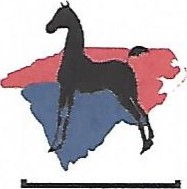 This form is to be used to nominate weanlings to the Carolinas’ Futurity for one or multiple years. Weanlings nominated for the weanling year only must be renewed yearly to be eligible to show.  For weanlings nominated for multiple years, renewals are automatic through the year selected.  The foal must be nominated by June 15.  Everyone must complete Owner/Agent AND Stallion Nomination information.Thank you for your support of the Carolinas’ Futurity!Owner: _____________________________________	*SS#: ___________________________________Address: ____________________________________	Telephone: ______________________________City/State/Zip: _______________________________	e-mail: _________________________________Nominator/Agent if different from owner:_____________________________________________	*SS#: __________________________________Address: _______________________________ _____        Telephone: ______________________________City/State/Zip: _______________________________	e-mail: __________________________________In making this entry, I subscribe to and agree to abide thereby to the rules of the ASR and USEF. Signature______________________________________     Date___________________Send nomination to:  Annette Greene			Questions:  Sheila Wingler			1498 Rom Eller Road				         336.469.5415			Ferguson, NC  28624336.984.6321, cell/336.973.3956, messagesStallion Nomination: $ 0 if purchased or sold at Carolinas’ Futurity Auction; $ 75 otherwiseWeanling Nomination for Weanling Year Only: $ 0 if stallion purchased or sold at Carolinas’ Futurity Auction; $ 75 otherwise, by June 15page 2Weanling Nomination Through Two-Year Old Year:  $ 150 by June 15Weanling Nomination Through Three-Year Old Year: $ 225 by June 15	Owner Signature ______________________ 		ORAgent Signature _________________ Date___________Stallion NameReg #Owner/AgentAmountMare NameReg #Foal Name/DOBReg #AmountMare NameReg #Weanling Name/DOBReg #AmountMare NameReg #Weanling Name/DOBReg #Amount